Publicado en Madrid el 11/02/2019 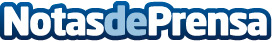 Piscinas Lara revela cómo realizar un tratamiento de choque en una piscinaSi bien el término "tratamiento de choque" no haría a uno pensar en el mantenimiento de piscinas, en realidad este tipo de tratamiento es bastante común en este sector. Hoy, los expertos de Piscinas Lara explican por qué los tratamientos de choque son una parte tan esencial del mantenimiento de cualquier piscinaDatos de contacto:Piscinas Larahttps://piscinas-lara.com/913 071 933 Nota de prensa publicada en: https://www.notasdeprensa.es/piscinas-lara-revela-como-realizar-un Categorias: Nacional Jardín/Terraza Otras Industrias http://www.notasdeprensa.es